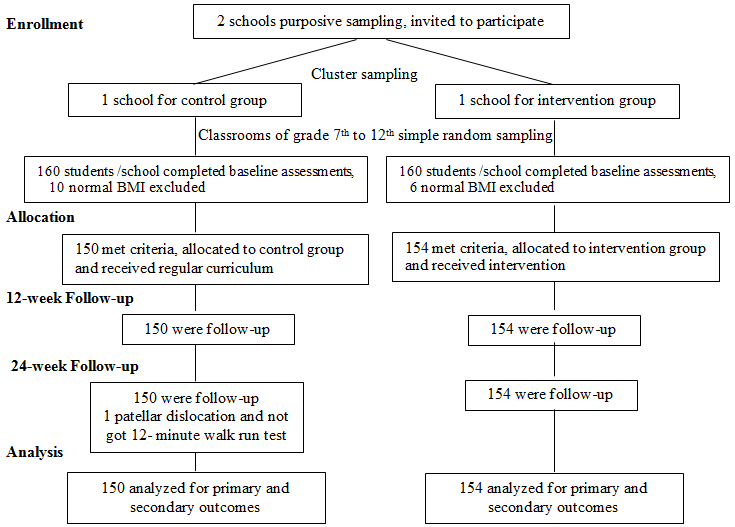 Fig 1: study flow